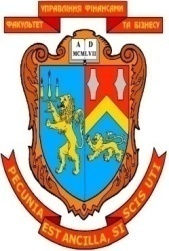 Робоча програма навчальної дисципліни “Економіко-математичне моделювання” для студентів, які навчаються за галуззями знань 07 «Управління та адміністрування», 05 «Cоціальні та поведінкові науки» спеціальностями 071 «Облік і оподаткування», 072  «Фінанси, банківська справа та страхування», 051 «Економіка» освітнього ступеня бакалавр.“27" серпня 2020 року – 22 с.Розробники: Стадник Ю.А., к.е.н., доцент кафедри цифрової економіки та бізнес-аналітикиМищишин О.Я., к. ф.-м.н., доцент кафедри цифрової економіки та бізнес-аналітикиРозглянуто та ухвалено на засіданні кафедри цифрової економіки та бізнес-аналітикиПротокол № 1 від “ 28” серпня 2020 р.Завідувач кафедри    ___________       	Шевчук І.Б.   	                                  (підпис)             (прізвище, ініціали)Розглянуто та ухвалено Вченою радою факультету управління фінансами та бізнесуПротокол №    від “__” _______ 2020 р.© Стадник Ю.А., 2020 рік© ЛНУ імені Івана Франка, 2020 рікЗМІСТЗМІСТ1.ПОЯСНЮВАЛЬНА ЗАПИСКА	42. ОПИС ПРЕДМЕТА НАВЧАЛЬНОЇ ДИСЦИПЛІНИ	63. ТЕМАТИЧНИЙ ПЛАН НАВЧАЛЬНОЇ ДИСЦИПЛІНИ	7“ЕКОНОМІКО-МАТЕМАТИЧНЕ МОДЕЛЮВАННЯ”	74. ЗМІСТ НАВЧАЛЬНОЇ ДИСЦИПЛІНИ	75.  Список рекомендованої літератури	86. ГРАФІК РОЗПОДІЛУ НАВЧАЛЬНОГО ЧАСУ ЗА ОСВІТНЬОЮ ПРОГРАМОЮ ТА ВИДАМИ НАВЧАЛЬНОЇ РОБОТИ	107. КАЛЕНДАРНО-ТЕМАТИЧНИЙ ПЛАН	11АУДИТОРНИХ ЗАНЯТЬ	117.1. Календарно-тематичний план лекційних занять	117.2. Календарно-тематичний план лабораторних занять, заліків по модулях, контрольних робіт	127.3. Графік консультацій	128. самостійна РОБОТА СТУДЕНТА (СР). Графік виконання самостійної роботи	139. ПЕРЕЛІК ПИТАНЬ, ЩО ВИНОСЯТЬСЯ НА ЕКЗАМЕН	1410. Методи оцінювання знань студентів	1510.1. Таблиця оцінювання (визначення рейтингу) навчальної діяльності студентів	1510.2. CИСТЕМА НАРАХУВАННЯ РЕЙТИНГОВИХ БАЛІВ ТА КРИТЕРІЇ ОЦІНЮВАННЯ ЗНАНЬ СТУДЕНТІВ	1610.3. ШКАЛА ОЦІНЮВАННЯ УСПІШНОСТІ СТУДЕНТА	за результатами підсумкового контролю	1711. Методичне забезпечення дисципліни	1811.1. Методичне забезпечення дисципліни	1811.2. МЕТОДИКИ АКТИВІЗАЦІЇ ПРОЦЕСУ НАВЧАННЯ	1812. ІНТЕРНЕТ САЙТИ	2013. ЗМІНИ І ДОПОВНЕННЯ ДО РОБОЧОЇ ПРОГРАМИ	211.ПОЯСНЮВАЛЬНА ЗАПИСКАДисципліна „Економіко-математичне моделювання” відноситься до нормативних дисциплін циклу природничо-наукової та загальноекономічної підготовки за галуззю знань 07 «Управління та адміністрування», 05«Cоціальні та поведінкові науки» за спеціальностями 071  «Облік і оподаткування», 072  «Фінанси, банківська справа та страхування», 051 «Економіка».Дисципліна „Економіко-математичне моделювання” не тільки є базою для вивчення спеціальних дисциплін, здобуті знання знадобляться в подальшій практичній діяльності майбутнім фахівцям галузі економіки і фінансів.Предмет навчальної дисципліниПредметом навчальної дисципліни є економіко-математичні методи й моделі, що застосовуються у процесі розв’язування оптимізаційних задач та задач прогнозування динаміки соціально-економічних процесів, які виникають у процесі функціонування динамічних детермінованих і стохастичних систем у макро- та мікроекономіці.Мета навчальної дисципліниМета вивчення дисципліни „Економіко-математичне моделювання”: формування системи знань з методології та інструментарію побудови і використання різних типів економіко-математичних моделей.Основні завданняОсновними завданнями дисципліни „Економіко-математичне моделювання” є вивчення основних принципів та інструментарію постановки задач, побудови економіко-математичних моделей, методів їх розв'язування та аналізу з метою використання в економіці.Місце в структурно-логічній схемі спеціальностіНормативна навчальна дисципліна „Економіко-математичне моделювання” базується на таких навчальних дисциплінах як «Інформаційні та комунікаційні технології», «Макроекономіка», «Мікроекономіка», «Математика для економістів» і є необхідною для сприйняття подальших навчальних дисциплін професійної підготовки.Вимоги до знань і уміньУ результаті вивчення навчальної дисципліни „Економіко-математичне моделювання” студент має:а) знатипринципи побудови математичних моделей економічних процесів;суть та основні принципи побудови оптимізаційних задач; постановку та методи розв’язування лінійної задачі математичного програмування;вигляд транспортної задачі та методи її розв’язування; сутність економетричного моделювання та його етапи; методи оцінювання параметрів економетричної моделі; методи оцінювання адекватності економетричних моделей та їх параметрів.б) умітибудувати математичні моделі економічних задач; розв’язувати задачі лінійного програмування; виконувати побудову та розв’язування транспортних задач;ідентифікувати змінні та специфікувати економетричні моделі; оцінювати параметри економетричної моделі; перевіряти адекватністьеконометричних моделей та їх параметрів; виконувати точковий та інтервальний прогноз.	Опанування навчальною дисципліною повинно забезпечувати необхідний рівень сформованості вмінь:Навчальна програма складена на 4 кредити.Форми контролю – проміжний модульний контроль, екзамен.2. ОПИС ПРЕДМЕТА НАВЧАЛЬНОЇ ДИСЦИПЛІНИ„ЕКОНОМІКО-МАТЕМАТИЧНЕ МОДЕЛЮВАННЯ”Примітка: співвідношення кількості годин аудиторних занять та самостійної і індивідуальної роботи визначена у робочому навчальному плані.3. ТЕМАТИЧНИЙ ПЛАН НАВЧАЛЬНОЇ ДИСЦИПЛІНИ“ЕКОНОМІКО-МАТЕМАТИЧНЕМОДЕЛЮВАННЯ”4. ЗМІСТ НАВЧАЛЬНОЇ ДИСЦИПЛІНИТема 1. Концептуальні аспекти математичного моделювання економікиПредмет, об’єкт, завдання та методологічні засади математичного моделювання економіки. Поняття економіко-математичної моделі.     Класифікація моделей та етапи їх побудови.Тема 2. Оптимізаційні економіко-математичні моделі. Задачі лінійного програмування.Задачі економічного вибору. Сутність звичайної (однокритеріальної) оптимізації. Економічна та математична постановка оптимізаційних задач. Види оптимізаційних моделей. Приклади економічних задач, які доцільно розв’язувати, використовуючи методи та моделі математичного програмування.Тема 3. Транспортна задача та методи її розв’язування. Елементи теорії ігор.	Економічна і математична постановка транспортної задачі. Умови існування розв'язку ТЗ. Методи побудови опорного плану. Методи розв'язування ТЗ. Основні поняття теорії ігор. Матричні ігри двох осіб. Платіжна матриця. Гра в чистих стратегіях. Змішані стратегії. Зведення задачі гри двох осіб до задачі лінійного програмування.Тема 4. Принципи побудови економетричних моделей. Парна лінійна регресія	Економетрична модель, її види. Особливості та етапи економетричного моделювання. Побудова та аналіз економетричної моделі з двома змінними. Сутність методу найменших квадратів. Перевірка моделі на адекватність. Гетероскедастичність та автокореляція. Прогноз на основі парної лінійної моделі.Тема 5. Моделі множинної регресії. Застосування нелінійних функцій.Класична лінійна модель множинної регресії, основні припущення. Оцінка параметрів множинної моделі та перевірка її на адекватність. Прогнозування на основі множинної лінійної регресійної моделі. Побудова нелінійних економетричних моделей.5.Список рекомендованої літературиОсновна1. Васильків І. М., Карпінський Б. А., Максимук О. В., Шкулка С. К. Вступ до економетрики: Навч. посіб. – Львів: Львівський національний університет ім. І. Франка, 2015. – 280 с.2. Чемерис А., Юринець Р., Мищишин О. Методи оптимізації в економіці. Навчальний посібник. – К.: Центр навчальної літератури, 2006. – 152с. 3. Сингаевская Г. И. Функции в Ехcеl. Решение практических задач. М.: Издательский дом «Вильямс», 2009. – 880 с.4. Вітлінський В.В., Наконений СІ., Терещенко Т.О. Математичне програмування: Навч.-метод, посібник для самост. вивч. дисц. – К.: КНЕУ,2001. – 248 с.5. Ульянченко О. В. Дослідження операцій в економіці / Харківський національний аграрний університетім. В. В. Донугаєва. – Харків: Гриф, 2002. – 580с.6. Наконечний С. І.. Терещенко Т.О. Економетрія: Навч.-метод, посібник для самост. вивч. дисц. – К.: КНЕУ. 2001. – 192 с.7. Колодницький М. М. Основи теорії математичного моделювання систем. –Житомир, 2001. – 718с.9. Вітлінський В. В. Моделювання економіки. Навчальний посібник. – К.: КНЕУ, 2003. – 408 с.10. Мороз В. С., Мороз В. В. Економетрія: Навч. посібник. – Хмельницький: ТУП, 2000. – 166с.11. Исследование операций в зкономике: Учебное пособие для вузов / Н.Ш.Кремер, Б.А.Путко, И.М.Тришин, М.Н.Фридман; Под рсд. проф. Н.Ш.Кремера. – М.: Банки и биржи, ЮНИТИ, 2004. – 407 с.12. Корольов О.А. Економетрія: Лекції, питання, тести, залачі, ситуації, проблеми: Навч. посіб. – К.: КДТЕУ. 2000.13. Кулинич О.І. Економетрія. Навчальний посібник. – Хм.: Видавництво «Поділля», 1997. – 115 с.14. Клебанова Т. С. Математичні методи і моделі ринкової економіки: навч. посібн. / Т. С. Клебанова, М. О. Кизим, О. І. Черняктаін. –Х. : ВД "ІНЖЕК", 2009.–456 с.15. Клебанова Т. С.,Забродський В. А., Полякова О. Ю., Петренко В. Л. Моделирование єкономики. Учебное пособие. – Харьков: Изд. ХГЄУ, 2001. – 140 с.16. Лук’яненко І.Г., Краснікова Л.І. Економетрика: Підручник. – К.: Товариство «Знання», КОО. 1998. – 494 с.17. Пинегина М. В. Математические методы и модели в экономике : учебн. пособ. для вузов / М. В. Пинегина. –М. : Экзамен, 2004. –127 с. Додаткова1. Марюта А. Н., Бойцун Н. Е. Статистические методы и модели в экономике. Монография. – Дніпропетровськ: Пороги, 2002. – 384с.2. Шикин Е. В., Чхартишвили А. Г. Математические методы в управлении: Учеб. Пособие. – 2-е изд., - М.: Дело, 2002. – 440с.3. Грубер Й. Економетрія: Вступ до множинної регресії та економетрії. У 2-х т. – К.: Нічлава, 1998. – Т. 1; Т.2 – І999 р.4. Щёкин Г.В. Управление бизнесом. – К: Межрегиональная академия управления персоналом, 2004 р. – 231 с.5. Хохлов Н. В. Управление риском: Учебное пособие для вузов. – М.: ЮНИТИ-ДАН, 2001. – 239 с.6. ГРАФІК РОЗПОДІЛУ НАВЧАЛЬНОГО ЧАСУ ЗА ОСВІТНЬОЮ ПРОГРАМОЮ ТА ВИДАМИ НАВЧАЛЬНОЇ РОБОТИ7. КАЛЕНДАРНО-ТЕМАТИЧНИЙ ПЛАНАУДИТОРНИХ ЗАНЯТЬ7.1. Календарно-тематичний план лекційних занять7.2. Календарно-тематичний план лабораторних занять, заліків по модулях, контрольнихробіт7.3. Графік консультацій8. ПЕРЕЛІК ПИТАНЬ, ЩО ВИНОСЯТЬСЯ НА ЕКЗАМЕНПредмет, об’єкт, завдання та методологічні засади математичного моделювання економіки. Поняття економіко-математичної моделі.     Класифікація моделей та етапи їх побудови.Задачі економічного вибору. Сутність звичайної (однокритеріальної) оптимізації. Економічна та математична постановка оптимізаційних задач.Види оптимізаційних моделей. Приклади економічних задач, які доцільно розв’язувати, використовуючи методи та моделі математичного програмування. Економічна і математична постановка транспортної задачі.Умови існування розв'язку ТЗ.Методи побудови опорного плану. Методи розв'язування ТЗ. Основні поняття теорії ігор.Матричні ігри двох осіб. Платіжна матриця. Гра в чистих стратегіях. Змішані стратегії.Зведення задачі гри двох осіб до задачі лінійного програмування.Економетрична модель, її види. Особливості та етапи економетричного моделювання. Побудова та аналіз економетричної моделі з двома змінними. Сутність методу найменших квадратів. Перевірка моделі на адекватність. Гетероскедастичність та автокореляція.Прогноз на основі парної лінійної моделі.Класична лінійна модель множинної регресії, основні припущення.Оцінка параметрів множинної моделі та перевірка її на адекватність. Прогнозування на основі множинної лінійної регресійної моделі.Побудова нелінійних економетричних моделей.10. Методи оцінювання знань студентівОцінювання  навчальної діяльності студентів здійснюється відповідно до “Положення про контроль та оцінювання навчальних досягнень студентів Львівського національного університету імені Івана Франка” від 01.03.2013р. із змінами, затвердженими наказом ректора від 01.07.2015р. № О-96, за 100-бальною системою (за шкалою ECTS та національною шкалою). Методами оцінювання знань студентів з дисципліни “Моделі економічної динаміки” є: лабораторні роботи, самостійна робота, поточний та підсумковий контроль. Освітня діяльність студентів на лабораторних заняттях оцінюється за 5-ти бальною шкалою (від 1 до 5 балів).Результат поточного контролю освітньої діяльності студентів (РПК) за семестр визначається за накопичувальною системою як сума поточних балів за захист лабораторних робіт, самостійну та контрольну роботу:Максимальна кількість балів за результатами поточного контролю становить 50, на екзамені – 50 балів.10.1. Таблиця оцінювання (визначення рейтингу) навчальної діяльності студентів10.2. CИСТЕМА НАРАХУВАННЯ РЕЙТИНГОВИХ БАЛІВ ТА КРИТЕРІЇ ОЦІНЮВАННЯ ЗНАНЬ СТУДЕНТІВ10.3. ШКАЛА ОЦІНЮВАННЯ УСПІШНОСТІ СТУДЕНТАза результатами підсумкового контролю11. Методичне забезпечення дисципліни11.1. МетодичнезабезпеченнядисципліниНавчально-методичне забезпечення організації навчального процесу з навчальної дисципліни «Економіко-математичне моделювання» включає:Державні стандарти освіти; навчальні та робочі навчальні плани;силабус з навчальної дисципліни;навчальну програму;робочу програму;плани лабораторних робіт та методичні матеріали з їх проведення; завдання для підсумкового контролю;підручники і навчальні посібники.11.2. МЕТОДИКИ АКТИВІЗАЦІЇ ПРОЦЕСУ НАВЧАННЯПроблемні лекції направлені на розвиток логічного мислення студентів. Коло питань теми обмежується двома-трьома ключовими моментами. Студентам під час лекцій роздається друкований матеріал, виділяються головні висновки з питань, що розглядаються. При читанні лекцій студентам даються питання для самостійного обмірковування. Студенти здійснюють коментарі самостійно або за участю викладача.Робота в малих групах дає змогу структурувати семінарські заняття за формою і змістом, створює можливості для участі кожного студента в роботі за темою заняття, забезпечує формування особистісних якостей та досвіду спілкування.Семінари-дискусії передбачають обмін думками і поглядами учасників з приводу даної теми, а також розвивають мислення, допомагають формувати погляди і переконання, виробляють вміння формулювати думки й висловлювати їх, вчать оцінювати пропозиції інших людей, критично підходити до власних поглядів.Мозкові атаки – метод розв’язання невідкладних завдань, сутність якого полягає в тому, щоб висловити якомога більшу кількість ідей за дуже обмежений проміжок часу, обговорити і здійснити їх селекцію.Кейс-метод – розгляд, аналіз конкретних ситуацій, який дає змогу наблизити процес навчання до реальної практичної діяльності.Презентації – виступи перед аудиторією, що використовуються; для представлення певних; досягнень, результатів роботи групи, звіту про виконання індивідуальних завдань тощо.	Банки візуального супроводження сприяють активізації творчого сприйняття змісту дисципліни за допомогою наочності: навчально-методичні матеріали з вивчення навчальної дисципліни; інтерактивні посібники, підручники; періодичні видання; лабораторний практикум з дисципліни «Економіко-математичне моделювання».Використання навчальних технологій для активізації процессу навчання з дисципліни.13. ЗМІНИ І ДОПОВНЕННЯ ДО РОБОЧОЇ ПРОГРАМИНазва рівня сформованості вмінняЗміст критерію рівня сформованості вміння1. РепродуктивнийВміння відтворювати знання, передбачені даною програмою2. АлгоритмічнийВміння використовувати знання в практичній діяльності при розв’язуванні типових задачЗ. ТворчийЗдійснювати евристичний пошук і використовувати знання для розв’язання нестандартних задач та проблемних ситуаційХарактеристика навчальної дисципліниХарактеристика навчальної дисципліниХарактеристика навчальної дисципліниХарактеристика навчальної дисципліниХарактеристика навчальної дисципліниХарактеристика навчальної дисципліниХарактеристика навчальної дисципліниХарактеристика навчальної дисципліниШифр та найменування галузі знань:07 «Управління та адміністрування», 05 «Cоціальні та поведінкові науки»Шифр та найменування галузі знань:07 «Управління та адміністрування», 05 «Cоціальні та поведінкові науки»Шифр та найменування галузі знань:07 «Управління та адміністрування», 05 «Cоціальні та поведінкові науки»Шифр та найменування галузі знань:07 «Управління та адміністрування», 05 «Cоціальні та поведінкові науки»Цикл дисциплін за навчальним планом:Цикл професійної та практичної підготовкиЦикл дисциплін за навчальним планом:Цикл професійної та практичної підготовкиЦикл дисциплін за навчальним планом:Цикл професійної та практичної підготовкиЦикл дисциплін за навчальним планом:Цикл професійної та практичної підготовкиКод та назва спеціальності:071 «Облік і оподаткування», 072  «Фінанси, банківська справа та страхування», , 051 «Економіка»Код та назва спеціальності:071 «Облік і оподаткування», 072  «Фінанси, банківська справа та страхування», , 051 «Економіка»Код та назва спеціальності:071 «Облік і оподаткування», 072  «Фінанси, банківська справа та страхування», , 051 «Економіка»Код та назва спеціальності:071 «Облік і оподаткування», 072  «Фінанси, банківська справа та страхування», , 051 «Економіка»Освітній ступінь:бакалаврОсвітній ступінь:бакалаврОсвітній ступінь:бакалаврОсвітній ступінь:бакалаврСпеціалізація:«Облік, аналіз та фінансові розслідування»; «Фінанси, митна та податкова справа»; «Інформаційні технології в бізнесі»Спеціалізація:«Облік, аналіз та фінансові розслідування»; «Фінанси, митна та податкова справа»; «Інформаційні технології в бізнесі»Спеціалізація:«Облік, аналіз та фінансові розслідування»; «Фінанси, митна та податкова справа»; «Інформаційні технології в бізнесі»Спеціалізація:«Облік, аналіз та фінансові розслідування»; «Фінанси, митна та податкова справа»; «Інформаційні технології в бізнесі»Курс:______2________Семестр:_____1______Курс:______2________Семестр:_____1______Курс:______2________Семестр:_____1______Курс:______2________Семестр:_____1______Методи навчання:Лекції, лабораторні заняття, самостійна робота, робота в бібліотеці, Інтернеті тощо.Методи навчання:Лекції, лабораторні заняття, самостійна робота, робота в бібліотеці, Інтернеті тощо.Методи навчання:Лекції, лабораторні заняття, самостійна робота, робота в бібліотеці, Інтернеті тощо.Методи навчання:Лекції, лабораторні заняття, самостійна робота, робота в бібліотеці, Інтернеті тощо.КількістькредитівECTSКількість годинКількість аудитор-них годинЛекціїСеміна-ри, прак-тичні,лабора-торніЗаліки по модулях(контро-льніроботи)Самостійна робота студента(СРС)Індивіду-альна роботастудента(ІНДЗ)4120481630272-Кількістьтижневих годинКількістьтижневих годинКількість змістових модулів (тем)Кількість змістових модулів (тем)Кількість заліків по модулях /конт-рольних робітКількість заліків по модулях /конт-рольних робітВид контролюВид контролю3355--ПМК, екзаменПМК, екзаменНомер темиНазва теми1Концептуальні аспекти математичного моделювання економіки.2Оптимізаційні економіко-математичні моделі. Задачі лінійного програмування.3Транспортна задача, постановка, методи розв’язування та аналізу. Елементи теорії ігор.4Принципи побудови економетричних моделей. Парна лінійна регресія.5Моделі множинної регресії. Застосування нелінійних функцій.№розд.,теми (змісто-ві модулі)Назва розділу, теми, змістового модуляКількість годинза ОППКількість годинза ОППКількість годинза ОППРозподіл ауд. годинРозподіл ауд. годинРозподіл ауд. годин№розд.,теми (змісто-ві модулі)Назва розділу, теми, змістового модуляВсьогов  т. чв  т. чЛекціїЛабор.Контр. Роб.№розд.,теми (змісто-ві модулі)Назва розділу, теми, змістового модуляВсьогоСРСАуд.-зан.ЛекціїЛабор.Контр. Роб.Заліковий модуль № 1Заліковий модуль № 1Тема 1Концептуальні аспекти математичного моделювання економіки1410422Тема 2Оптимізаційні економіко-математичні моделі. Задачі лінійного програмування29171248Тема 3Транспортна задача та методи її розв’язування. Елементи теорії ігор27151248Тема 4Принципи побудови економетричних моделей. Парна лінійна регресія25151046Тема 5Моделі множинної регресії. Застосування нелінійних функцій.251510262Разом годин120724816302№ заняттяТема та короткий зміст заняттяК-тьгодин123ЗАЛІКОВИЙ МОДУЛЬ №11Тема 1.Концептуальні аспекти математичного моделювання економіки2Тема 2. Оптимізаційні економіко-математичні моделі. Задачі лінійного програмування42Задачі економічного вибору. Сутність звичайної (однокритеріальної) оптимізації. Економічна та математична постановка оптимізаційних задач.23Види оптимізаційних моделей. Приклади економічних задач, які доцільно розв’язувати, використовуючи методи та моделі математичного програмування.2Тема 3. Транспортна задача та методи її розв’язування. Елементи теорії ігор44Економічна і математична постановка транспортної задачі. Умови існування розв'язку ТЗ. Методи побудови опорного плану. Методи розв'язування ТЗ. 25Основні поняття теорії ігор. Матричні ігри двох осіб. Платіжна матриця. Гра в чистих стратегіях. Змішані стратегії. Зведення задачі гри двох осіб до задачі лінійного програмування.2Тема 4. Принципи побудови економетричних моделей. Парна лінійна регресія46Економетрична модель, її види. Особливості та етапи економетричного моделювання.Побудова та аналіз економетричної моделі з двома змінними. Сутність методу найменших квадратів. 27Перевірка моделі на адекватність. Гетероскедастичність та автокореляція. Прогноз на основі парної лінійної моделі.28Тема 5. Моделі множинної регресії. Застосування нелінійних функцій.2Разом годин16№ заня-ттяТема лабораторного заняття. Контрольні роботи (заліки по модулях)Кількість годин 123ЗАЛІКОВИЙ МОДУЛЬ №11Тема 1. Концептуальні аспекти математичного моделювання економіки. (Лабораторна робота №1)22Тема 2. Оптимізаційні економіко-математичні моделі. Задачі лінійного програмування. (Лабораторна робота №2)83Тема 3. Транспортна задача та методи її розв’язування. Елементи теорії ігор. (Лабораторна робота №3)84Тема 4. Принципи побудови економетричних моделей. Парна лінійна регресія. (Лабораторна робота №4)65Тема 5. Моделі множинної регресії. Застосування нелінійних функцій. (Лабораторна робота №5)66Контрольна робота2Разом годин32№ п/пНазва розділу, теми, зміст консультаціїКількість годин1Оптимізаційні економіко-математичні моделі. Задачі лінійного програмування22Транспортна задача та методи її розв’язування. Елементи теорії ігор13Принципи побудови економетричних моделей. Парна лінійна регресія1,54Моделі множинної регресії. Застосування нелінійних функцій.15Передекзаменаційна консультація1Разом годинРазом годин7,5Поточний та модульний контрольПоточний та модульний контрольПоточний та модульний контрольПоточний та модульний контрольПоточний та модульний контрольПоточний та модульний контрольПоточний та модульний контрольСума балів ПК ЕкзаменРазомЗаліковий модуль №1Заліковий модуль №1Заліковий модуль №1Заліковий модуль №1Заліковий модуль №1Заліковий модуль №1Заліковий модуль №1Сума балів ПК ЕкзаменРазомЛ1Л2Л3Л4Л5КРСР50501005555510155050100№  п/пВиди робітБали рейтингу1231.Лабораторні роботи.Критерії оцінки лабораторних робіт0-5 (за кожну лабораторну)лабораторна робота виконана у зазначений термін, у повному обсязі, без помилок і зарахована5лабораторна робота виконана у зазначений термін, у повному обсязі, зарахована, але є помилки4лабораторна робота виконана у неповному обсязі, або (та) з порушенням терміну її виконання, або (та) при наявності значних помилок, і зарахована при умові її доопрацювання3, 2виконання пропущеної без поважних причин лабораторної роботи або повторне виконання незарахованої лабораторної роботи1лабораторна робота не виконана або не зарахована02.Контрольна робота. Тестові завдання – 10 завдань0-103.СРС 15виконано завдання вчасно і з усіма вимогами15виконано завдання невчасно чи з помилками1-14невиконане завдання04.Критерії оцінювання екзамену50Завдання І рівня призначені для перевірки основних знань з предмету та вимагають вибору правильної відповіді чи відповідей із запропонованих варіантів (тестові завдання)20(5х4)Завдання ІІ рівня потребують детального аналізу поставленного питання та написання відповіді на нього (завдання з короткою відповіддю)15(2х7,5)Завдання ІІІ рівня потребують практичного виконання поданих завдань (практичне завдання)15(1х15)ОцінкаECTSОцінка в балахОцінка за національною шкалоюОцінка за національною шкалоюОцінкаECTSОцінка в балахЕкзаменЕкзаменА90 – 1005ВідмінноВ81-894Дуже добреС71-804ДобреD61-703ЗадовільноЕ51-603ДостатньоFX21-502НезадовільноF0-202Незадовільно (повторний курс)Тема 1. Концептуальні аспекти математичного моделювання економікиТема 1. Концептуальні аспекти математичного моделювання економікиПроблемні лекціїПроблемні питання:1. Класифікація моделей та етапи їх побудови.Тема 2. Оптимізаційні економіко-математичні моделі. Задачі лінійного програмуванняТема 2. Оптимізаційні економіко-математичні моделі. Задачі лінійного програмуванняПроблемні лекціїПроблемні питання:Економічна та математична постановка оптимізаційних задач.Види оптимізаційних моделей.Презентації1. Приклади економічних задач, які доцільно розв’язувати, використовуючи методи та моделі математичного програмування.розвитку.Тема 3. Транспортна задача та методи її розв’язування. Елементи теорії ігорТема 3. Транспортна задача та методи її розв’язування. Елементи теорії ігорПроблемні лекціїПроблемні питання:Методи побудови опорного плану.Методи розв'язування ТЗ.ПрезентаціїМатричні ігри двох осіб. Платіжна матриця.Тема 4. Принципи побудови економетричних моделей. Парна лінійна регресіяТема 4. Принципи побудови економетричних моделей. Парна лінійна регресіяПроблемні лекціїПроблемні питання:Побудова та аналіз економетричної моделі з двома змінними. Сутність методу найменших квадратів.Тема 5. Моделі множинної регресії. Застосування нелінійних функцій.Тема 5. Моделі множинної регресії. Застосування нелінійних функцій.Кейс-методиПобудова нелінійних економетричних моделей.12. РЕСУРСИ МЕРЕЖІ ІНТЕРНЕТ№з/пЗміни і доповнення до робочої програми (розділ, тема, зміст змін і доповнень)Навчальний рікПідпис завідувача кафедри1234